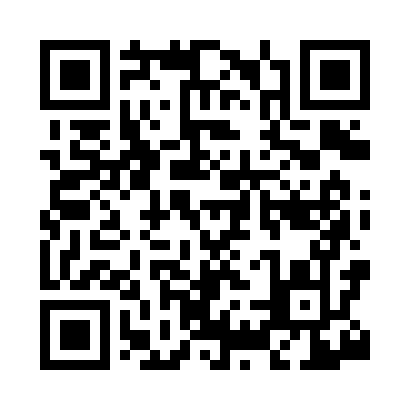 Prayer times for South Branch, Minnesota, USAMon 1 Jul 2024 - Wed 31 Jul 2024High Latitude Method: Angle Based RulePrayer Calculation Method: Islamic Society of North AmericaAsar Calculation Method: ShafiPrayer times provided by https://www.salahtimes.comDateDayFajrSunriseDhuhrAsrMaghribIsha1Mon3:505:401:225:299:0410:542Tue3:515:411:225:299:0410:543Wed3:525:411:235:299:0410:534Thu3:535:421:235:299:0310:535Fri3:545:431:235:299:0310:526Sat3:555:431:235:299:0310:517Sun3:565:441:235:299:0210:508Mon3:575:451:235:299:0210:509Tue3:585:451:245:299:0110:4910Wed3:595:461:245:299:0110:4811Thu4:005:471:245:299:0010:4712Fri4:025:481:245:299:0010:4613Sat4:035:491:245:298:5910:4514Sun4:045:491:245:298:5910:4415Mon4:055:501:245:298:5810:4216Tue4:075:511:245:288:5710:4117Wed4:085:521:245:288:5610:4018Thu4:105:531:255:288:5610:3919Fri4:115:541:255:288:5510:3720Sat4:135:551:255:288:5410:3621Sun4:145:561:255:278:5310:3422Mon4:165:571:255:278:5210:3323Tue4:175:581:255:278:5110:3224Wed4:195:591:255:278:5010:3025Thu4:206:001:255:268:4910:2926Fri4:226:011:255:268:4810:2727Sat4:236:021:255:268:4710:2528Sun4:256:031:255:258:4610:2429Mon4:266:041:255:258:4510:2230Tue4:286:051:255:248:4310:2031Wed4:306:061:255:248:4210:19